Dzień dobryNa początek mały taniec.https://www.youtube.com/watch?v=FSpO0R3qlqs&fbclid=IwAR0_geK5FOqDlXUOOtHUyAivS8ytkpo6vPiRzyB4BnuRi8GuwSdZoJEsP7QA teraz pokażcie rodzicom naszą zabawę „Liście, kasztany” (pierwsza wersja)https://www.youtube.com/watch?v=AypKvC16IP4&fbclid=IwAR1ckN5Bme4V2DRqD0U7dzM4n5HEF-aOiz7F2k2aDAIXCnFMUaDB5ysAFAA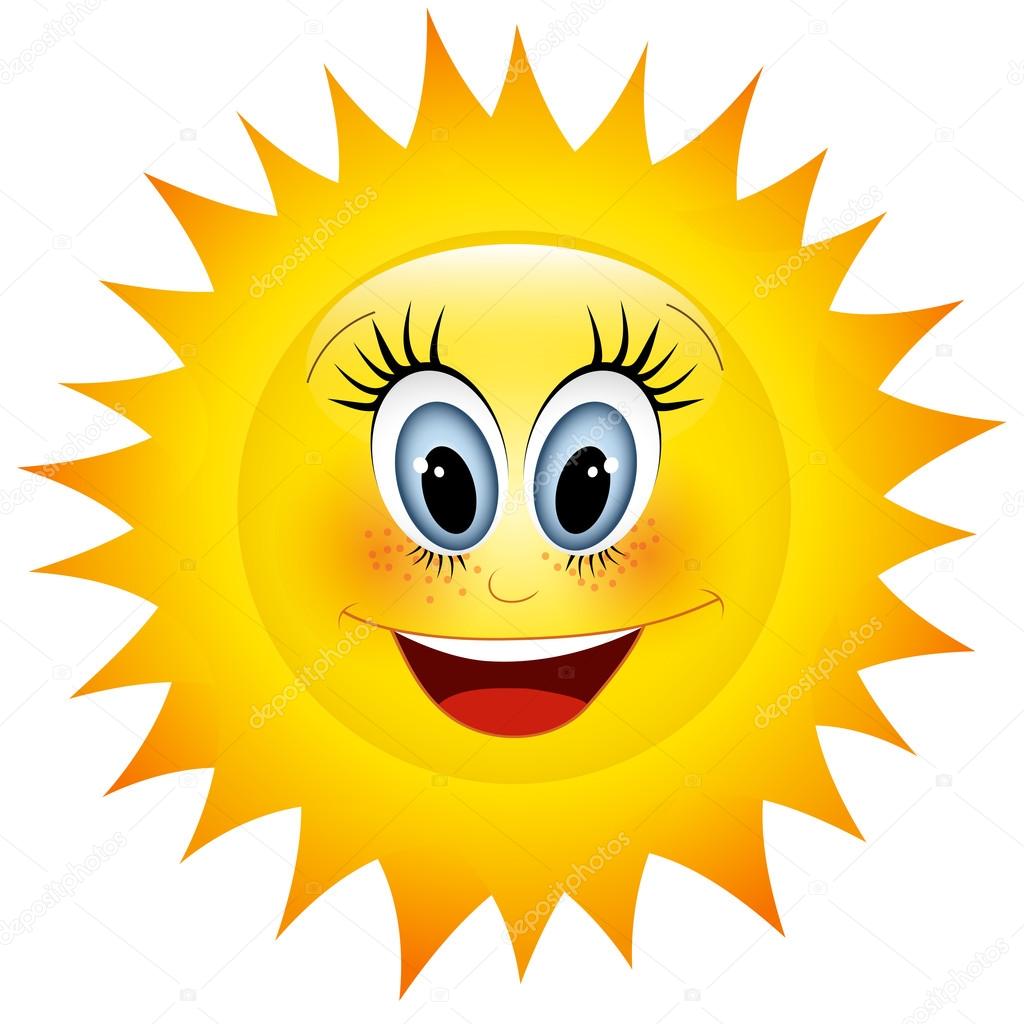 Świetnie sobie poradziliście.To teraz czas brać się za naukę.Dziś powtórzymy wszystkie samogłoski.Ciekawa jestem czy pamiętacie je.Najpierw nasze piosenki i bajki.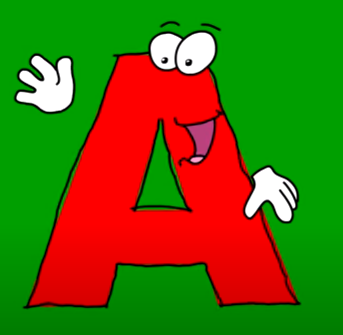 https://www.youtube.com/watch?v=2KOHU0lf_JY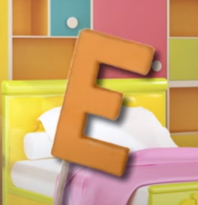 https://www.youtube.com/watch?v=7qjqe3eueNQ&t=33s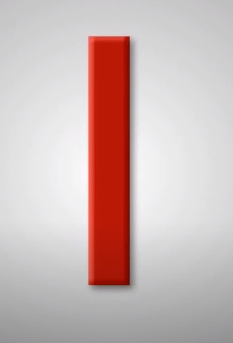 https://www.youtube.com/watch?v=Vli3HyhBmfk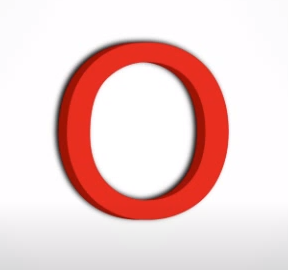 https://www.youtube.com/watch?v=Qx-V7MaSkTc&t=1s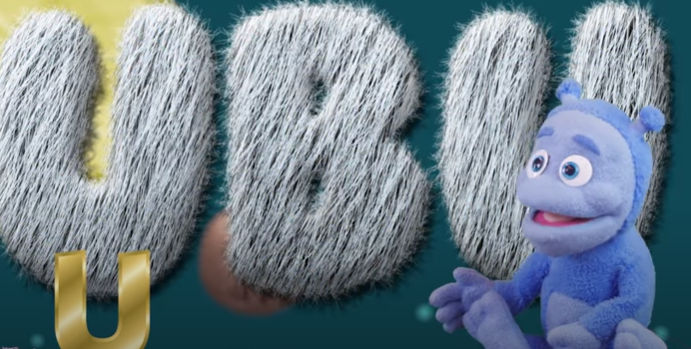 https://www.youtube.com/watch?v=Iff_tjAo2IU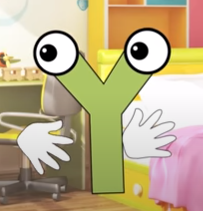 https://www.youtube.com/watch?v=u7NE676KCJcZadanie dla Was. Poproście o pomoc rodziców. Dopasujcie poznane samogłoski do obrazków na daną literkęNo świetnie sobie poradziliście.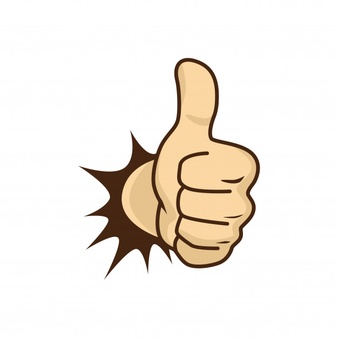 A potraficie podzielić te wyrazy na sylaby?AUTOEKRANIGŁAOKOUCHOKOTYCiężko pracowaliście to teraz potańczcie (z rodzicami oczywiście)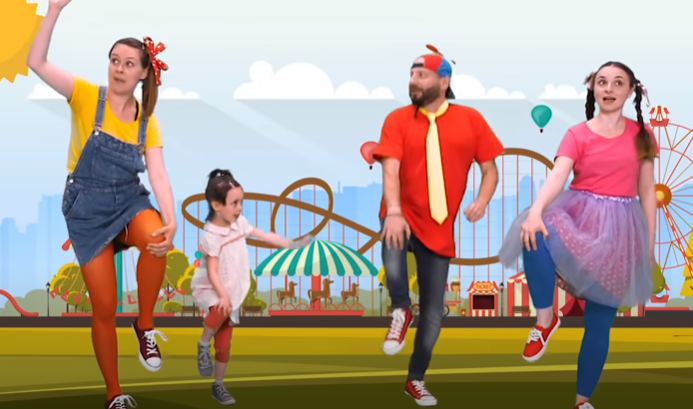 https://img.freepik.com/darmowe-wektory/kciuki-do-gory_1056-764.jpg?size=338&ext=jpgNo i w ramach gimnastyki, zaproście do zabawy tatusiów. Zróbcie z Waszych ciał kształty poznanych samogłosek (czekamy na zdjęcia)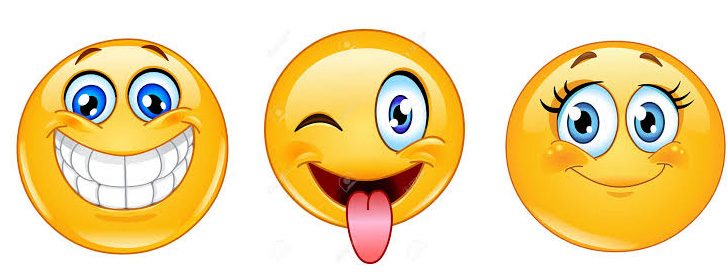 A JEŚLI MACIE OCHOTĘ POĆWICZYĆ RĄCZKI TO ZADANIE JEST TAKIE.Wykonajcie Waszą ulubioną samogłoskę z czegoś nieoczywistego. Nie używajcie kartek, kredek itd. Zaskoczcie nas Wspaniałej zabawy i dbajcie o siebie.Dla rodziców: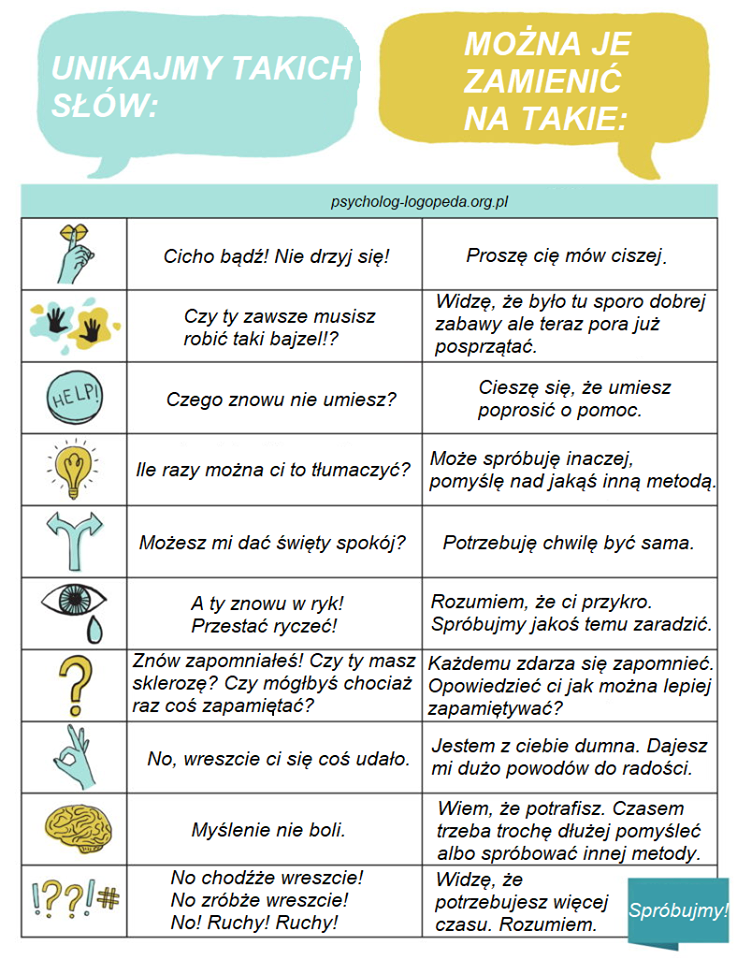 A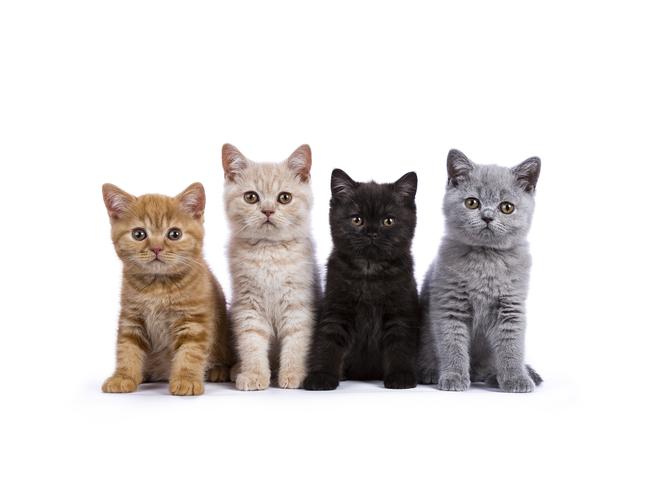 EI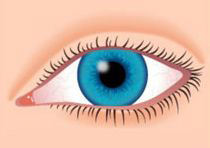 O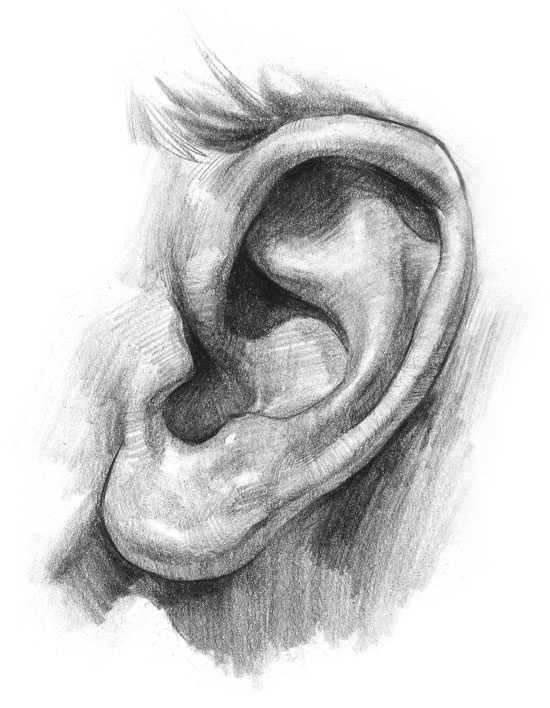 U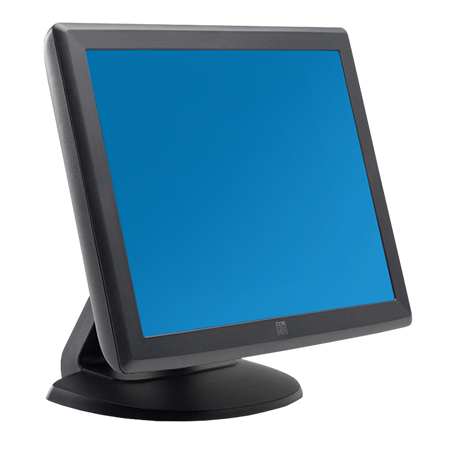 Y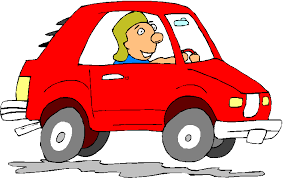 